Itinerarium Antoninum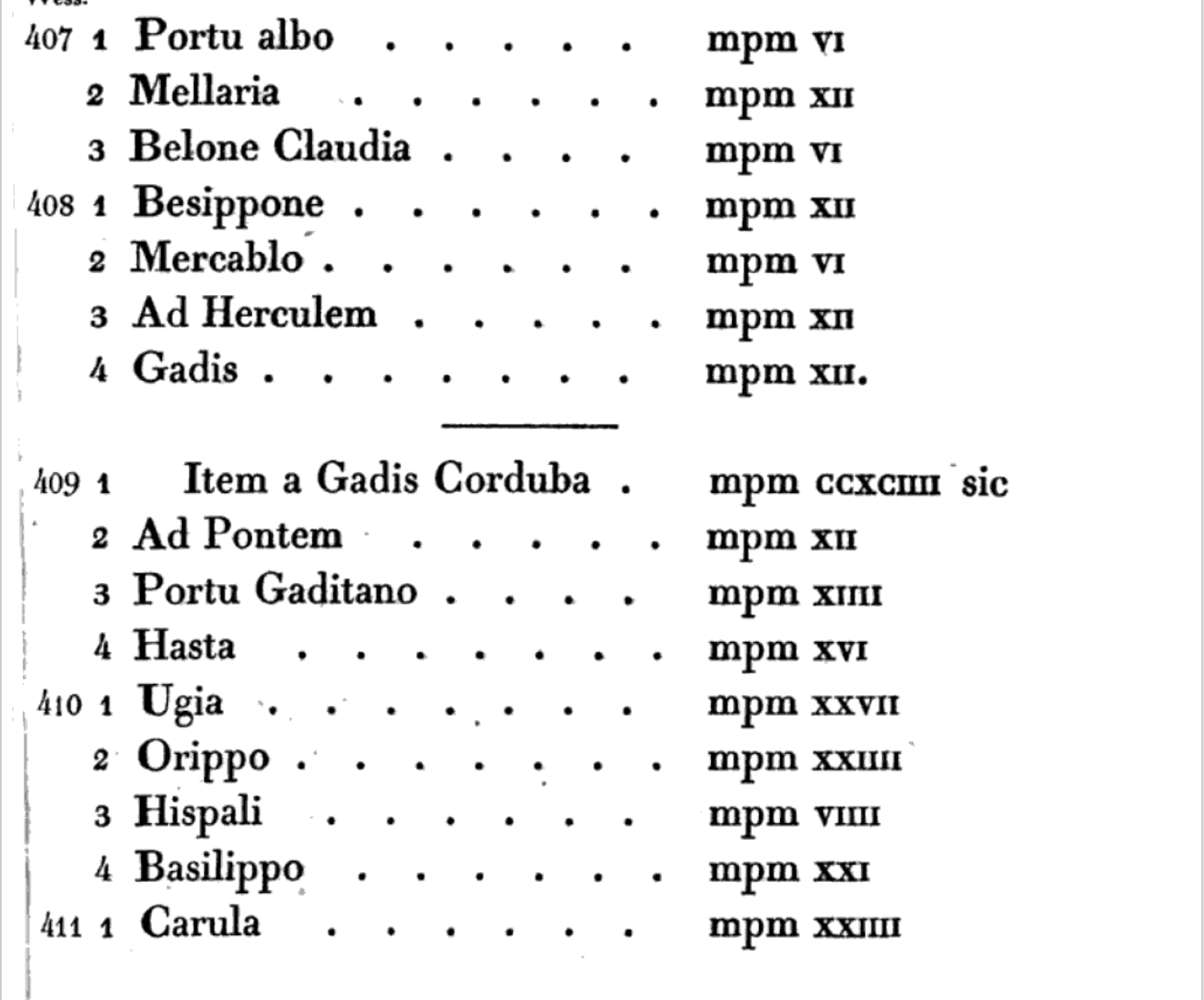 